www.macsinfo.orgMINUTES OF MEETING      (APPROVED)Minnesota Association of County SurveyorsDecember 4, 2018MACS Meeting at AMC Conference. Tim Eklund called the meeting to order at 9:35 AMAttendance:    Steve Jobe, Russ Heiling, Tim Eklund, Robin Mathews, Pat Veraguth, Jim Hentges,  Pete Jenkins, Preston Dowell,  Scott Marlin, Chuck Gitzen, Chris Mavis, Brian Praske, Rick Morey, Eric Schmitt.  Approval of Minutes:  Tabled.Secretary/Treasurer Report:  42 Voting members and 6 Affiliate members. Currently have $17,306.28 in the bank account. Reports:General: Robin Mathews updated the group on possible changes at the National level for testing. Public Land Survey states thought the test wasn’t strong enough on PLS questions. Robin said nothing is for sure. He thought it would take a couple of years for anything to happen. PLS Committee/GAC Standards: Pat Veraguth stated there is a meeting with the Geospatial Advisory Committee (GAC) regarding survey information. Preston Dowell said survey information (PLSS) was being bumped up in priority. Preston and Pat are pushing PLSS information as an important component to boundary layers. General discussion on how to move ahead. Right of Way Manual: Brian Praske reported that the Right of Way Manual is pretty much ready to go. Brian will send copy to MACS member for final review. He hopes to finalize and present at MSPS meeting. Legislative Committee: Pete Jenkins said there is nothing new to report. There was discussion on monitoring new legislation. State Board does monitor licensing legislation. Tim Eklund will talk to Dan Baar as heads up. New Business:Budget discussion:  Tim Eklund talked about approving expenses for the year. See list. Up to $2000 for expenses sending board representative to national NACS meeting in 2019.Up to $1500 on K-12 education efforts in 2019. (Future Cities, StemLink etc.)Up to $300 for food for select meetings. Also, to set criteria for said events.Pre-fund 40-year MACS anniversary for	$500.Approve maintenance of State line display up to	$125.Purchase of a laptop computer for seminars and Sec/Treasurer $500Tim Eklund motion to approve expenses a, b and e, Second by Chuck Gitzen.  Approved.Tim Eklund motion to approve c for $300 per year. Second by Robin Mathews. Discussion. Tim Eklund withdraws motion. Jim Hentges to review meeting expenses over the last few years and report back. Jim Hentges to check on computer for secretary/treasurer for seminar etc. Sponsorship of Future of Surveying maps: Tim Eklund reported that NACS is not interested in sponsoring Future of Surveying maps. Discussion on MACS supplying maps. Tim Eklund to check on cost for another batch of rulers. Corporate sponsorship: Discussion on how to accomplish sponsorship of seminar. Much discussion on subject. Discussion on increasing seminar fees to cover expenses. Consensus was not to have corporate sponsorship for seminar. MACS website:  Tim Eklund initiated discussion on MACS websites. Currently MACS has 2 websites MACSinfo.org and MACSinfo.us. MACS is promoting the MACSinfo.org website. MACSinfo.us costs 8 dollars a year. Decided to pay for one more year of MACSinfo.us. website. Other:  Discussion on MACS meeting @ MnDOT Survey Tech Conference. Good discussion. Pat Veraguth said Morrison County stopped at MACS booth and talked about County Surveyors. Discussion on holding a MACS meeting in a northerly location for one of it meetings this year. Other discussion on meeting location. . Next Meeting: Next meeting is scheduled for Thursday February 14th at 9:30 at the MSPS annual meeting.Adjourn:  Robin Mathews motion to adjourn. Eric Schmitt second. Meeting adjourned.PRESIDENTTim EklundDpty. Hennepin Co. Surveyor300 South 6th StreetMinneapolis, MN 55487612-348-2336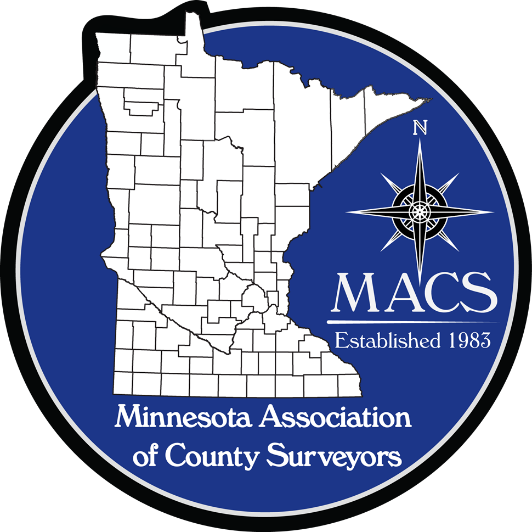 SECRETARY/TREASURERJames Hentges Surveyor600 Country Trail EastJordan, MN 55352952-496-8362PRESIDENT ELECTRuss HeilingSherburne Co. Surveyor13880 Business Center DriveElk River, MN 55330763-765-3305DIRECTOREric SchmittHouston County Surveyor304 South Marshall StreetCaledonia, MN  55921507 725-5814PAST PRESIDENTPatrick VeraguthDouglas County Surveyor536 Willow DriveAlexandria, MN 56308320-762-2964DIRECTORNick StewartSt. Louis County Surveyor7823 Highway 135 EastVirginia, MN 55792218-742-9823